	  Mathematics Assignment 2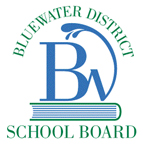 Baseball StatisticsDate: Due 				Overview:Many statistics about baseball involve ratios, decimals, and percents.  This table shows the batting statistics for the Toronto Blue Jays during the 2004 season.Preparation Work and Tasks:Which player had the most home runs? (/1)Which player had the most hits? (/1)Which player struck out the least number of times? (/1)Which player was the best hitter?  Justify your decision. (/2)A common statistic used in baseball is batting average.  It is the ratio of hits/singles : at bats expressed as a decimal rounded to three decimal places.	Determine the batting average of each player. (/3)Who had the highest batting average? (/1)Using the batting averages, how many hits would you expect Carlos Delgado to have after 150 at bats? (/2)Use the batting averages to determine the team’s overall batting average. (/2)Another stistic used to compare hitters is the home run ratio.  This is determined by the ratio home runs : at bats.	Determine the home run ratio for each player.  Express each ratio in fractional form. (/3)Is the home run ratio a statistic you can easily compare between players when it is expressed as a fraction?  Why or why not? (/2)How many home runs would you expect Carlos Delgado to hit in 1000 at bats? (/2)Express each home run ratio as a decimal rounded to one decimal place. (/3)What does this decimal represent?  Could this decimal be considered a unit rate?  Explain. (/2)Evaluation:PlayerG(GamesPlayed)AB(At Bat)R(Runs Scored)H(Hits/ Singles)2B(Double)3B(Triple)HR(Home Runs)RBI(Runs Batted In)BB(Bases on Ball)SO(Strike Outs)Gregg Zaun10733846912406364761Carlos Delgado12845874123260329969115Orlando Hudson1354897313232712585198Eric Hinske15557066140233156954109Chris Gomez10934141961113372841Reed Johnson1415376814525210612898Vernon Wells1345368214634223675183Alex Rios111426551222471283184Josh Phelps79295387013212511873CategoryLevel 4Level 3Level 2Level 1%Depth of UnderstandingDemonstrates thorough understanding of concepts.Demonstrates considerable understanding of concepts.20Problem Solving / ThinkingUse of procedure includes almost no errors or omissions.Use of procedures is mostly correct, but there may be a few minor errors and / or omissions.20Application of LearningDemonstrates sophisticated ability to make connections between mathematics learning and the real world.Demonstrates considerable ability to make connections between mathematics learning and the real world.20Explanation and Justification of Concepts, Procedures, and Problem SolvingProvides thorough, clear and insightful explanations / justifications, using a range of words, pictures, symbols, and / or numbers.Provides complete, clear and logical explanations / justifications, using appropriate words, pictures, symbols, and / or numbers.20Use of Mathematical VocabularyUses a broad range of mathematical vocabulary to communicate clearly and precisely.Uses mathematical vocabulary with considerable clarity and precision.20